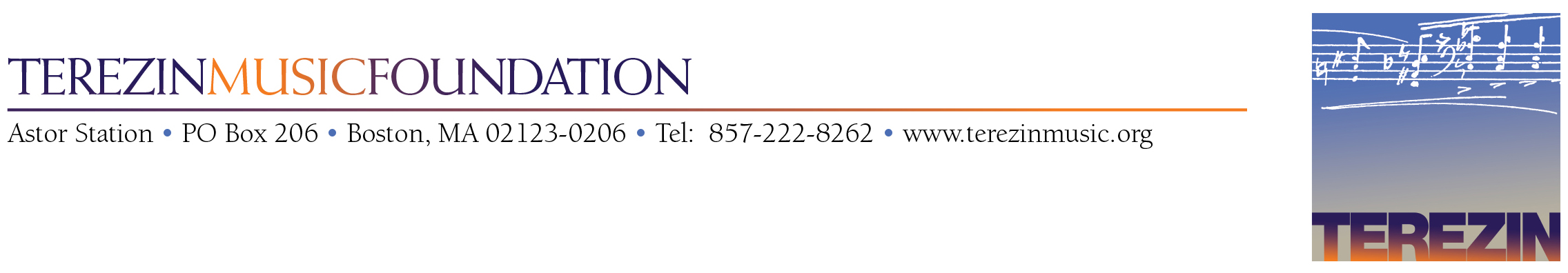 FOR IMMEDIATE RELEASE, April 7, 2014 — page 1 of 4Contact: Lisa Pemstein, lpemstein@terezinmusic.org, tel. 857-222-8262Website: www.terezinmusic.org/viktor-kalabis-cdAPRIL 7, 2014 CD RELEASE “MUSIC FOR CLARINET AND HORN” BY VIKTOR KALABISFEATURING BOSTON SYMPHONY ORCHESTRA MEMBERS THOMAS MARTIN AND RICHARD SEBRINGSIMULTANEOUS ONLINE VIDEO RELEASE: Interviews with Kalabis’ widow and collaborator, harpsichordist Zuzana Ruzickova, at www.terezinmusic.org/video-interviews-with-zuzana-ruzickovaAVAILABLE ON iTunes, CD Baby, and Amazon.LIMITED CDs AVAILABLE at $12.99 FROM TEREZÍN MUSIC FOUNDATION: info@terezinmusic.org, tel. 857-222-8263BOSTON, APRIL 7, 2014 — “Music for Clarinet and Horn” by Viktor Kalabis—recorded by Boston Symphony Orchestra Associate Principal Clarinetist Thomas Martin and Associate Principal French Horn Richard Sebring—is released April 7, 2014 digitally on iTunes, CD Baby, and Amazon and on CD. The recording is a tribute to this major 20th-century Czech composer whose artistic voice was suppressed for the majority of his life, first by the Nazis and later by the Communists. It is sponsored by the Terezín Music Foundation and Kalabis-Ruzickova Foundation.As Viktor Kalabis’ artistic collaborator and wife, I am deeply moved and proud of this exciting and wonderful recording by such outstanding musicians. Their performances honor these essential works in Viktor’s oeuvre.” —Zuzana RuzickovaPerforming artists are Thomas Martin, Associate Principal Clarinet of the Boston Symphony Orchestra and Principal Clarinet of the Boston Pops Orchestra; Richard Sebring, Associate Principal Horn of the Boston Symphony Orchestra and Principal Horn of the Boston Pops Orchestra; Kai-Yun Lu, Principal Clarinet of the Atlantic Symphony Orchestra; and distinguished chamber pianist Vytas J. Baksys. Detailed biographies are available at www.terezinmusic.org/performing-artists.“Music for Clarinet and Horn” by Viktor Kalabis is funded by Terezín Music Foundation (TMF) and the Viktor Kalabis and Zuzana Ruzickova Foundation. TMF is a non-profit organization dedicated to honoring the legacy of composers silenced by the Nazi Holocaust (www.terezinmusic.org). The Viktor Kalabis and Zuzana Ruzickova Foundation (www.kalabismusic.org) is founded by Ms. Ruzickova to preserve and disseminate her husband’s music. “TMF is proud to produce this CD of Kalabis’ selected works for clarinet, horn, and piano, giving further voice to an artist whose life and music epitomize the power of the creative spirit.”—TMF Executive Director Mark LudwigTMF is simultaneously releasing four short video interviews with Ms. Ruzickova, conducted in Prague in 2013. Ms. Ruzickova’s candid talks with TMF Executive Director Mark Ludwig provide unique insights into each of the works recorded here, as well as Kalabis’ inspiration, artistic process, and life as an artist. They may be viewed at www.terezinmusic.org/video-interviews-with-zuzana-ruzickova.Viktor Kalabis (1923-2006) was an internationally recognized 20th-century Czech composer whose artistry persevered despite Nazi and Communist oppression. He was born in the Bohemian town of Cerveny Kostelec to a family steeped in music, and at the age of six he was giving public piano performances. Though forced into factory work during the Nazi occupation, he was able to commute to Prague to study with Jaroslav Ridky and Pavel Dedecek. After the war, he completed his studies at the Prague Conservatory, the Academy of Music, and Charles University, where he met famed harpsichordist Zuzana Ruzickova; the two were married in 1952. Though their refusal to join the Communist Party brought them significant adversity, they achieved enormous international success. The Prague Spring of 1968 and the Russian occupation greatly influenced Viktor’s music, and the 1989 Velvet Revolution at last brought him many opportunities. Kalabis remained dedicated to composing and served as the long-time president of the Bohuslav Martinu Foundation. His music has been widely performed, with commissions by the Czech Philharmonic, The Dresden Philharmonic, Josef Suk, Janos Starker, the Prague Spring Festival, and many others. “Music for Clarinet and Horn” by Viktor Kalabis was recorded in Symphony Hall, Boston. Mr. Ludwig, Mr. Martin, and Mr. Sebring are available for interviews and may be reached via TMF: info@terezinmusic.org; tel. 857-222-8262.CD DEDICATION BY ZUZANA RUZICKOVA:“Viktor Kalabis’ love of wind instruments began when he was fifteen years old. Already a performing pianist, he taught himself to play the saxophone and clarinet, his favorite wind instrument. Jazz musicians and ensembles considerably older and more established soon courted him.“Out of his creative oeuvre, twenty-three works are partly or wholly dedicated to winds. His very last compositions—sparkling and full of humor—are his ‘couples’ for two clarinets, two oboes, and two flutes, Opp. 87, 91, and 92 respectively. All these pieces found international recognition and form a steady repertoire for soloists and ensembles around the world.“When he visited Boston, Viktor was enchanted by the orchestra and also by Symphony Hall, its acoustics and form. ‘Would that a work of mine could be played here,’ I remember him wistfully sighing. So, special heartfelt thanks to Mark Ludwig and the wonderful performers of the Boston Symphony Orchestra (Tom Martin and Richard Sebring) for their great efforts in making this very special recording in Symphony Hall, thus fulfilling Viktor’s wish, albeit, alas, posthumously!”“Music for Clarinet and Horn” by Viktor Kalabis CD CONTENTS:VARIATIONS FOR HORN AND PIANO, Op. 31 (1969) (Variationen für Horn und Klavier)Published by Schott Music Molto moderatoINVOCATION, Op. 90 (2000)(Invokace)Published by Bärenreiter, PrahaAllegro drammaticoSUITE FOR CLARINET AND PIANO, Op. 55 (1981)(Suita pro klarinet a klavír)Published by Schott Music PantonAllegro ma non troppoAndanteVivoSONATA FOR CLARINET AND PIANO, Op. 30 (1968-1969) (Sonáta pro klarinet a klavír)Published by Schott Music PantonAllegro AndanteAllegro molto e drammatico  THREE IMPRESSIONS FOR 2 CLARINETS, Op. 87 (1999)*(Tři imprese pro 2 klarinety)Published by Schott Music PantonAllegro ma non troppoAndanteAllegro vivo###